Des référents pour écrireDes comptines de mots outils  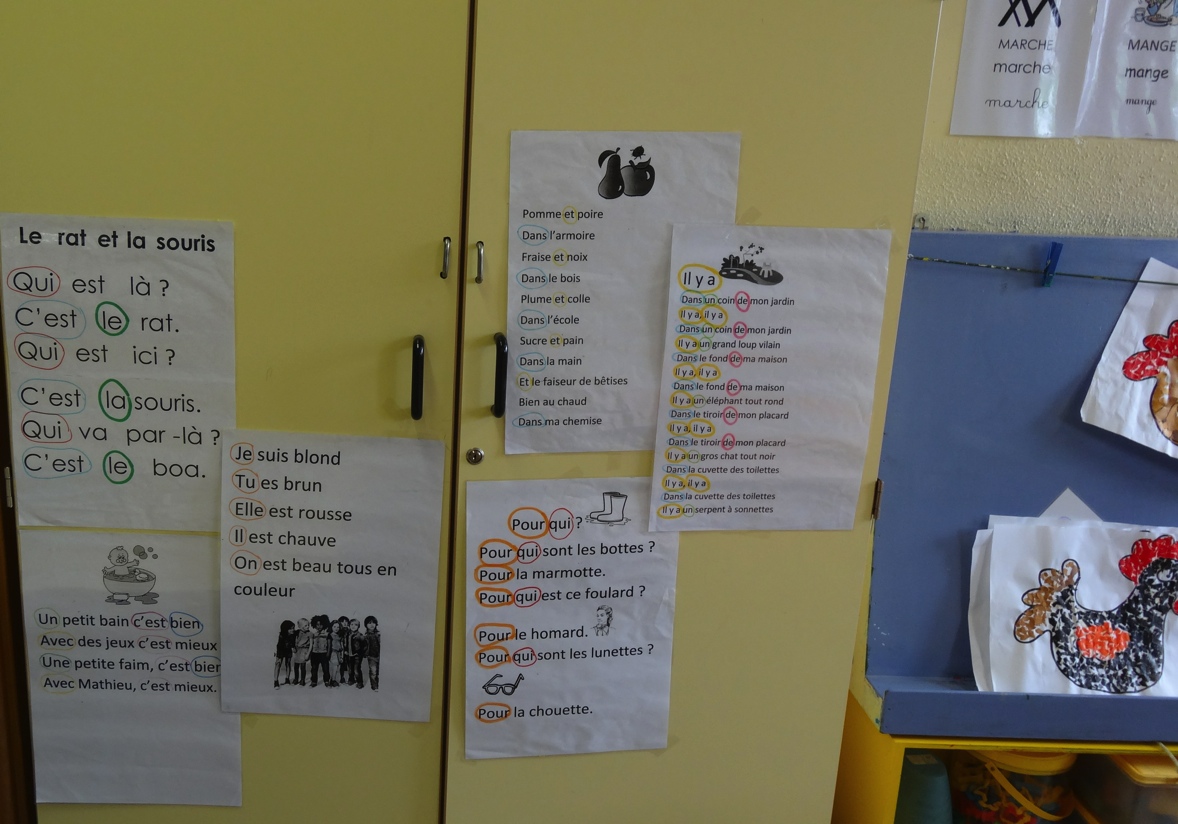 Des référents prénoms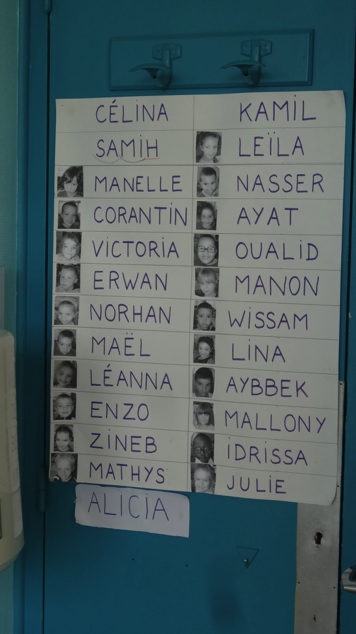 Des référents syllabes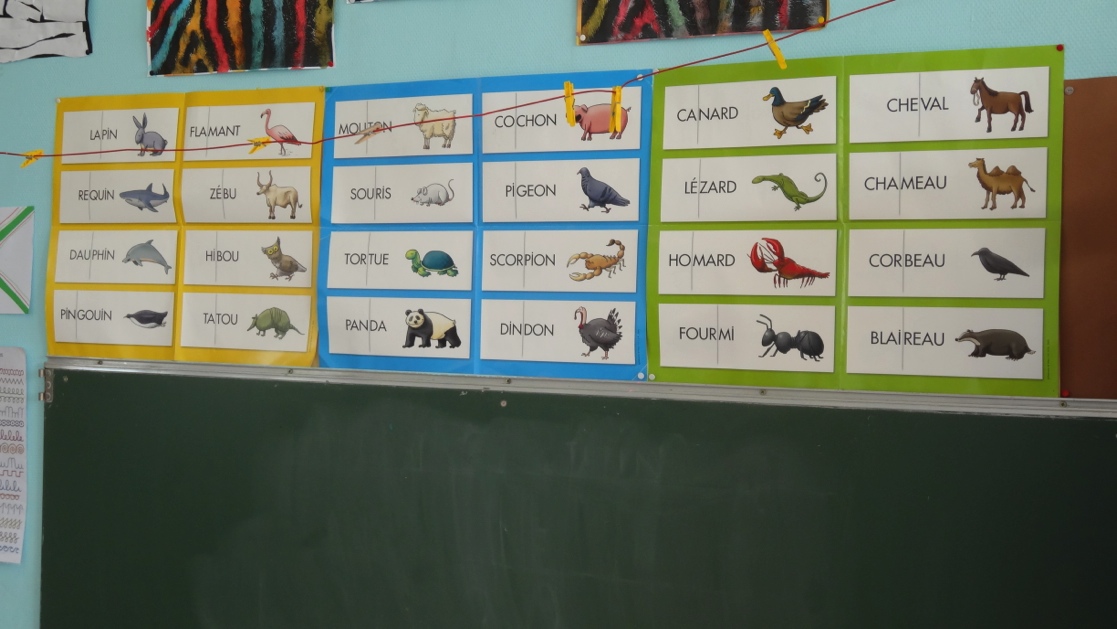 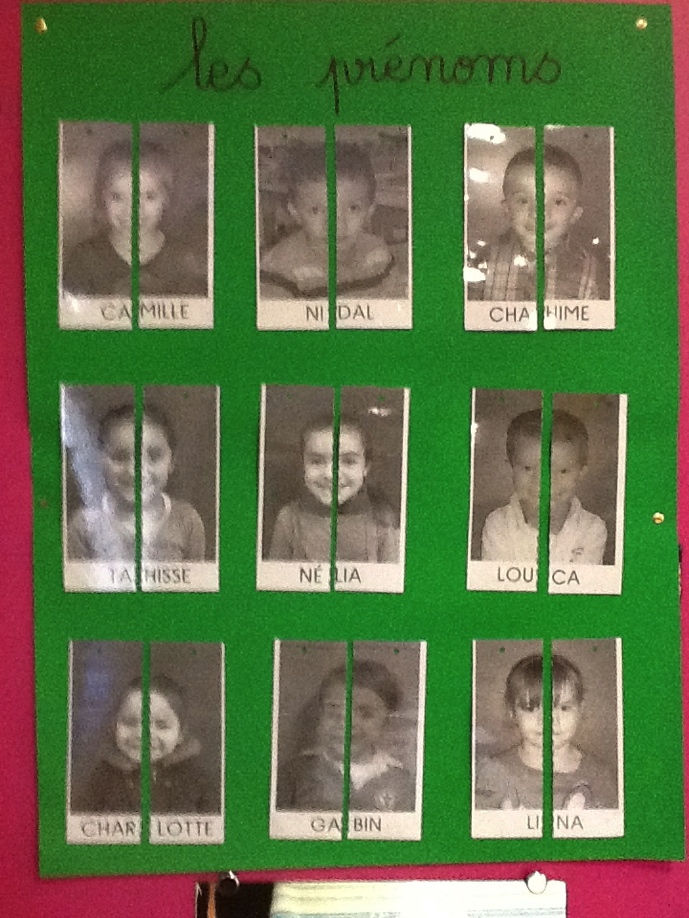 